15th July 2022New positioner for modern plant automationWith the smart app operating concept, simple commissioning and extensive, individual configuration options, the new development from the valve specialist GEMÜ provides users with optimal support in control processes in automated plants. The new GEMÜ 1441 cPos-X electro-pneumatic positioner is suitable for a multitude of control applications with the most varied tasks.With GEMÜ 1441 cPos-X, GEMÜ is expanding their range of positioners and process controllers by adding a controller with two-wire technology for the first time. Above all, this offers advantages when it comes to simplified wiring. The field device is supplied via the signal source and thus requires no further power supply. With the GEMÜ 1441 cPos-X, a passive analogue 4–20 mA feedback signal and digital input and output signals are available. The GEMÜ 1441 cPos-X positioner is suitable both for single acting and double acting pneumatic process valves with linear and quarter turn actuators. The integrated linear travel sensor has a length of 75 mm. Alternatively, an external mounting is available. The electrical connection can be made via M12 connectors or via cable entries with an inside terminal strip.The new positioner operates using a specially developed app. This is connected to the device via Bluetooth Low Energy. Following self-commissioning with the tried-and-tested SpeedAP function, the basic configuration of the controller can be individually and conveniently adapted to the specific control task. In addition, the device status and error messages can be displayed in plain text, which significantly simplifies error diagnostics. A status display that is also integrated into the positioner displays the most important information about the operating behaviour. The app is available free-of-charge for both iOS and Android operating systems from the respective app stores.The integrated actuator module for dosing the control air permits the precise positioning of the desired valve position. At the same time, the control air consumption when idle equals almost zero. The GEMÜ 1441 cPos-X positioner consequently satisfies the ecological requirements just as it satisfies the control-specific requirements.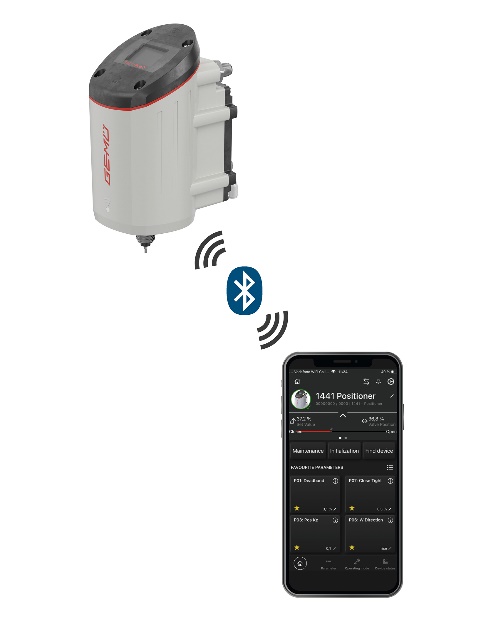 The GEMÜ 1441 cPos-X electro-pneumatic positioner can be operated via the GEMÜ appAbout usThe GEMÜ Group develops and manufactures valves, measurement and control systems for liquids, vapours and gases. GEMÜ is a global market leader when it comes to solutions for sterile applications.The globally focused, independent family-owned enterprise was founded in 1964. In 2011, Gert Müller took over as Managing Partner together with his cousin Stephan Müller, becoming the second generation to run the company. The Group achieved a turnover of over €450 million in 2021 and currently employs over 2200 members of staff worldwide, over 1200 of whom are in Germany. They have six manufacturing locations: Germany, Switzerland and France, as well as China, Brazil and the USA. Their worldwide marketing is carried out across 28 subsidiaries, coordinated from Germany. Thanks to a large network of commercial partners, GEMÜ is now active in over 50 countries on all continents. Please visit www.gemu-group.com for further information.